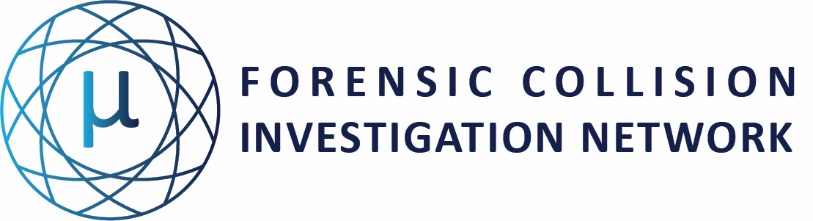 Quality Support OfficerJob Title Quality Support OfficerSub Group ForensicsLevel SupportCode Job Evaluation Ref: A996Pay Grade / RangeGrade 5 - £23,817 - £26,016Role PurposeRole PurposeThis section summarises the key function of the roleThis section summarises the key function of the roleTo provide support with the implementation and maintenance of ISO 17020 quality standards and the Forensic Science Regulator (FSR) Codes of Practice across the police forces within the FCIN Quality management system administrationAdministrative support for the accredited FCIN Quality Manager and Capability ManagerTo provide support with the implementation and maintenance of ISO 17020 quality standards and the Forensic Science Regulator (FSR) Codes of Practice across the police forces within the FCIN Quality management system administrationAdministrative support for the accredited FCIN Quality Manager and Capability ManagerPosition In The OrganisationPosition In The Organisation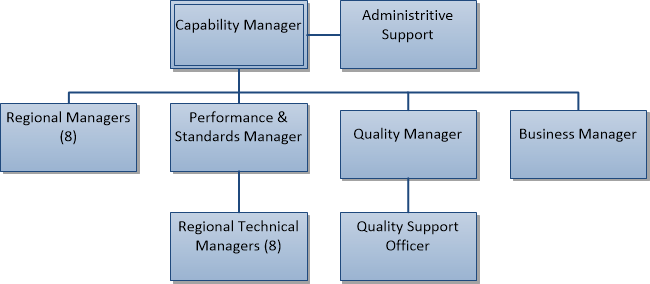 People who work directly for this rolePeople who work directly for this roleN/AN/AKey AccountabilitiesThis section details the key responsibilities required of the roleProvide quality management support to the FCIN Maintaining a good level of knowledge and understanding of quality standardsImplementing and maintaining a Quality Management SystemRecording and monitoring corrective, preventative and improvement actions, issues of non-compliance Planning, Recording and monitoring internal audits to ensure they are completed as scheduledCollating management information to support the management of quality standardsPublishing approved policy, standard operating procedures and associated documents on the Quality Management SystemSupporting the version control and central archiving of policies and procedures, safe systems of work and risk assessmentsTo accurately input data on to quality management systems to ensure effective monitoring of meeting actions, non-conformances, customer comments etc.Planning, organising and preparation of meetings, workshops and Management ReviewsImproving your performance by participating in the Continuous Professional Development (CPD) process with your manager.Any other duties which are consistent with the nature, responsibilities and grading of the postBehavioursBehavioursOutlines the behavioural requirements of the roleOutlines the behavioural requirements of the roleAll roles are expected to know, understand and act within the ethics and values of the Police Service.The Competency and Values Framework (CVF) has six competencies that are clustered into three groups. Under each competency are three levels that show what behaviours will look like in practice.It is suggested that this role should be operating or working towards the following levels:All roles are expected to know, understand and act within the ethics and values of the Police Service.The Competency and Values Framework (CVF) has six competencies that are clustered into three groups. Under each competency are three levels that show what behaviours will look like in practice.It is suggested that this role should be operating or working towards the following levels:Resolute, compassionate and committedResolute, compassionate and committedWe are emotionally awareLevel 1We take ownershipLevel 1Inclusive, enabling and visionary leadershipInclusive, enabling and visionary leadershipWe are collaborativeLevel 1We deliver, support and inspire	Level 1Intelligent, creative and informed policingIntelligent, creative and informed policingWe analyse criticallyLevel 1We are innovative and open-mindedLevel 1Education, Qualifications, Skills, and ExperienceOutlines the skills and educational and qualification requirements to be able to fulfil the rolePrior education and experience:Possess HNC qualification or hold relevant proven experience.Possess a basic awareness of the implementation of quality standards within forensics.Skills:Experience of working in a support role within a busy environment dealing with restricted informationExperience of inputting, updating and maintaining computerised and manual filing/recording systemsExperience of working to deadlines and tight timescales, within a busy environmentExperience of producing accurate written information and demonstrate a high level of attention to detail.Experience of working with minimal supervision, organising and prioritising own workload.Experience of communicating effectively with people at all levels, within and outside the organisation.Knowledge of Health & Safety, Equal Opportunities, Diversity and Data Protection legislation/issuesIT skills are essential, including a comprehensive working knowledge of Microsoft Office products. Experience of using bespoke quality management software would be an advantage.Continuing Professional Development (CPD)Outlines continuing professional development activities which will enable the individual to maintain and enhance competence in the roleKeep up to date with new developments within the quality environment.Complete all annual and mandatory training.Professional Registration/LicencesOutlines any ongoing registration or licensing requirements of the roleN/ALinks to other profilesIndicates links to NPCC role profiles, or other professional profiles which should be read in conjunction with this professional profile, please note this may not be exhaustiveQuality ManagerCapability ManagerPerformance and Standards ManagerRegional ManagerRegional Technical ManagerProfile TitleProfile TitleProfile TitleProfile TitleProfile TitleProfile TitleDesigner NameDesigner NameDesigner NameSubject Matter Experts ConsultedSubject Matter Experts ConsultedClaire MillarClaire MillarClaire MillarTransition LeadYesYesEqualities Act 2000 CheckEqualities Act 2000 CheckEqualities Act 2000 CheckChecked byFurther action requiredFurther action requiredYes / NoYes / NoYes / NoReview stageReview stageReview stageReview stageReview stageReview stageDateSent toSent toFeedback receivedFeedback receivedAction taken Capability Manager sign offCapability Manager sign offCapability Manager sign offCapability Manager sign offCapability Manager sign offCapability Manager sign offDateDateNameNameAdditional CommentsAdditional CommentsFrances SeniorFrances SeniorNPCC Lead sign offNPCC Lead sign offNPCC Lead sign offNPCC Lead sign offNPCC Lead sign offNPCC Lead sign offDateDateNPCC Lead NameNPCC Lead NameAdditional CommentsAdditional Comments